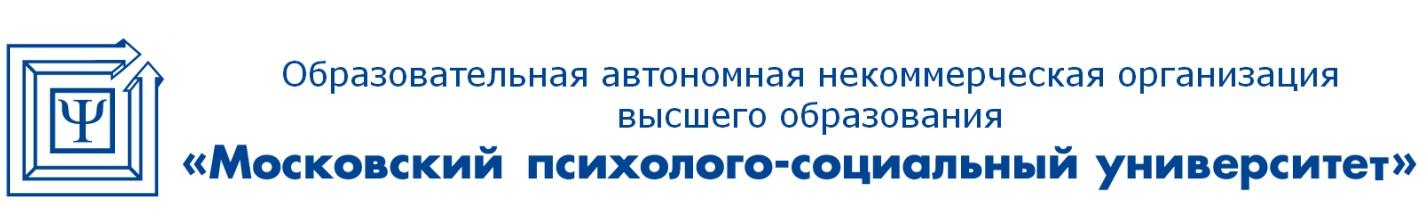 Факультет психологииУТВЕРЖДАЮПервый проректор_______________________« ___» _____________ 201__ г.Рабочая программа по практике по получению профессиональных умений и опыта профессиональной деятельностиНаправление подготовки37.04.01 – ПсихологияНаправленность (профиль) подготовкиСоциальная психология образованияКвалификация (степень) выпускникаМагистр Форма обученияОчная, заочнаяСодержание1.Вид практики, способ и форма ее проведения	32. Перечень планируемых результатов обучения при прохождении практики, соотнесенных с планируемыми результатами освоения образовательной программы	33. Место практики в структуре образовательной программы бакалавриата	44. Объем практики в зачетных единицах и ее продолжительность в неделях либо в академических часах	45. Содержание практики	45.1 Разделы практики и трудоемкость по видам учебных занятий (в академических часах)	45.2 Содержание практики, структурированное по разделам (темам)	56. Форма отчетности по практике	67. Фонд оценочных средств для проведения промежуточной аттестации обучающихся по практике	68. Перечень учебной литературы, современных профессиональных баз данных и информационных справочных систем	79.  Лицензионное программное обеспечение	810. Описание материально-технической базы, необходимой для проведения практики	811.	Особенности прохождения практики инвалидами и лицами с ограниченными возможностями здоровья	812.	Иные сведения и (или) материалы	812.1Перечень образовательных технологий, используемых при проведении практики	1013.	Лист регистрации изменений	10Вид практики, способ и форма ее проведенияВид практики: производственная.Тип практики: по получению профессиональных умений и опыта профессиональной деятельности.Способ проведения практики: стационарная.Форма проведения практики: дискретная.2. Перечень планируемых результатов обучения при прохождении практики, соотнесенных с планируемыми результатами освоения образовательной программыВ результате освоения ОПОП магистратуры обучающийся должен овладеть следующими результатами обучения при прохождении практики:3. Место практики в структуре образовательной программы магистратуры Практика реализуется в рамках вариативной части Для успешного прохождения педагогической практики необходимы базовые знания, умения и компетенции, полученные в рамках изучения учебных дисциплин по курсам «Методологические проблемы психологии», «Планирование теоретического и эмпирического исследования», «Проблемы личностного и профессионального самоопределения», «актуальные проблемы теории и практики современной психологии», научно-исследовательская практика.Знания и умения, формируемые у обучающихся в ходе прохождения педагогической практики, способствуют успешной подготовке и выполнению научно-исследовательской работы и прохождению преддипломной практики.Практика проводится  на 1 курсе в 2 семестре для очной и заочной форм обучения.4. Объем практики в зачетных единицах и ее продолжительность в неделях либо в академических или астрономических часах Общий объём практики составляет 9 зачетных единиц.Продолжительность практики 324 академических часов.5. Содержание практики5.1 Разделы практики и трудоемкость по видам учебных занятий (в академических часах)для очной формы обучениядля заочной формы обучения5.2 Содержание практики, структурированное по разделам (темам)1.Ознакомительный этап1. Установочная конференция по вопросам организации, содержания и сроков прохождения практики2. Встреча с представителями администрации, психологами учреждения, со спецификой профессиональной деятельности психолога-консультанта.3. Решение организационных вопросов. Обсуждение с психологом плана и режима работы на период прохождения практики и на каждый день.4. Ознакомление с психологическим кабинетом, документацией психолога (нормативно-государственные документы, формами регистрационного журнала, консультаций, индивидуальных карточек клиентов, диагностическими материалами, журналами протоколов сессий, коррекционными программами и т.д.).5. Наблюдение за деятельностью психологов-консультантов, изучение опыта их работы с клиентами (пассивное участие в консультативной практике; наблюдение других направлений деятельности психолога – психодиагностической, психокоррекционной).6. Подготовительная работа к выполнению заданий в соответствии с программой практики. Подбор диагностических методик, подготовка к консультациям, уточнение вопросов по организации и содержанию консультативной и диагностической работы.7. Консультации у руководителя практики.8. Работа с дневником практики.2. Основной этап1. Наблюдение за деятельностью психологов, работающих в учреждении, изучение опыта их работы с клиентами.2. Самостоятельная деятельность в соответствии с разработанным планом практики.3. Реализация диагностической работы (совместно с психологом), направленной на изучение клиента, обработка и интерпретация данных.4. Организация и проведение индивидуальных коррекционных занятий и мероприятий (по индивидуальному плану, при условии договоренности с психологом и согласия клиента).5. По заданию психолога работа с психологическими и методическими материалами, нормативными документами, специальной литературой.6. Ведение дневника практики.7. Консультации у руководителя практики от учреждения.3. Заключительный этап1. Подготовительная работа к выполнению заданий в соответствии с программой практики.2. Консультации у руководителя практики от учреждения..3. Работа с дневником практики.4. Составление отчета о результатах практики.5. Получение отметки о прохождении производственной практики у руководителей практики от Института и учреждения.Важной частью практики является выполнение обучающимися индивидуальных заданий. Индивидуальные задания, выполняемые обучающимися в ходе практики, разрабатываются руководителем практики от образовательной организации по согласованию с руководителем практики от профильной организации (определяются спецификой базы) и ставятся студентам непосредственно перед началом практики. Руководитель практики от образовательной организации оказывает методическую помощь обучающимся при выполнении ими индивидуальных заданий. Пример  индивидуального задания на практику представлен в Приложении №1.6. Форма отчетности по практикеОбязательными формами отчётов студентов по практике являются:Заполненный дневник практики, с отметками о посещении баз(ы) практики руководителем(ями) практики (см. Приложение №2);Отчёт по практике, включающий в себя описание баз(ы) практики, основных видов деятельности, осуществлённых учащимся в ходе практики, а также приложений (эссе, конспектов занятий, описаний кейсов, протоколов диагностики, наблюдения, анкеты практиканта и т.д.) (см. Приложение №3);Отзыв руководителя от базы практики, включающий в себя оценку уровня сформированности основных компетенций студентов, а также его социально-психологических характеристик; отзыв заверяется подписью руководителя практики и печатью организации (см. Приложение №4).По желанию студент может приложить к отчёту любые другие документы, свидетельствующие о качестве его работы на базе практики (отзывы, благодарности, грамоты и т.д.).Индикаторами  качества работы студента в период практики являются:качество выполнения поставленных задач;содержание и качество оформления отчета;качество выступления и презентационных материалов;степень сформированности профессиональных знаний, умений и навыков;уровень теоретического осмысления/ самооценки студентами своей профессиональной деятельности (ее целей, задач, содержания, методов).По результатам прохождения практики проводится зачет с оценкой, которая выставляется на основании следующих критериев:систематичность работы студента в период практики;качество и профессиональный уровень выполнения заданий;содержание и качество оформления отчетной документации; своевременность представления отчетной документации.7. Фонд оценочных средств для проведения промежуточной аттестации обучающихся по практикеФонд оценочных средств оформлен в виде приложения к рабочей программе практики.8. Перечень учебной литературы, современных профессиональных баз данных и информационных справочных система)	основная учебная литература:Дубровина, И. В. Практическая психология в лабиринтах современного образования [Текст] : моногр. / И. В. Дубровина ; МПСУ. - М. : МПСУ, 2014. - 464 с. - ISBN 978-5-9770-0806-8. Шифры: 88.4 - Д 79Морозов, С. М. История психологии: учебник [Текст]. - М.: Издательство Московского психолого-социального университета, 2019. - 376 с. - ISBN 978-5-9770-0967-6. Шифры:    88.1 - М 79Полякова, О. Б. Общий психологический практикум [Текст] : сб. диагност. процедур. Ч. IY : Индивидуально-психологические особенности личности : в 2 т. Т. 1. Темперамент. Характер : в 2 кн. Кн. 1 / О. Б. Полякова ; МПСУ. - М.: МПСУ, 2014.- 352 с. - ISBN 978-5-9770-0743-6. Шифры: 88.38-П 54б)	дополнительная учебная литература:Журавлев, А. Л. Социальная психология [Текст] : учеб. пособие / А. Л. Журавлев, В. А. Соснин, М. А. Красников ; под общ. ред. А. Л. Журавлева. - 2-е изд., перараб. и доп. - М. : ФОРУМ, 2014. - 496 с. - (Высшее образование). - ISBN 978-5-91134-494-8. Шифры:    88.5 - Ж 91Кондратьев, М. Ю. Психология отношений межличностной значимости [Текст] : учеб. пособие / М. Ю. Кондратьев, Ю. М. Кондратьев ; МПСУ. - 2-е изд. - М. : МПСУ, 2014. - 286 с. - ISBN 978-5-9770-0792-4. Шифры:    88.5 - К 64Образование как достояние личности : актуальные проблемы и пути их решения [Текст] : материалы IX межвуз. науч.-практ. конф. ОАНО ВО МПСУ, 14 апр. 2015 г. / под ред. Л. Б. Шнейдер ; МПСУ. - М. : МПСУ, 2015. - 86 с. - ISBN 978-5-9770-0885-3. Шифры:    74 - О-23Обухова, Л. Ф. Возрастная психология [Текст] : учеб. / Л. Ф. Обухова. - М. : Юрайт, 2014. - 460 с. - (Бакалавр. Базовый курс). - ISBN 978-5-9916-3166-2. Шифры:    88.8 — О-26Проблемы социализации : история и современность [Текст] : хрестоматия / сост. Е. П. Белинская. - М. : МПСУ ; Воронеж : МОДЭК, 2013. - 281 с. - (Социальная психология).- ISBN 978-5-9770-0673-6. Шифры: 88.5 - П 78Сидоров, П. И. Деловое общение [Текст] : учеб. / П. И. Сидоров, М. Е. Путин, И. А. Коноплева. - 2-е изд., перераб. - М. : ИНФРА-М, 2013. - 384 с. : ил. - (Высшее образование - Бакалавриат). - ISBN 978-5-16-003843-8. Шифры: 88.5 - С 34Ушакова, Н. В. Имиджелогия [Текст] : учеб. пособие / Н. В. Ушакова, А. Ф. Стрижова. - 3-е изд., испр. - М. : Дашков и К, 2013. - 264 с. - (Учебные издания для бакалавров). - ISBN 978-5-394-01942-5. Шифры: 88.5 - У 93Ясько, Б. А. Введение в организационную психологию [Текст] : учеб. пособие / Б. А. Ясько. - 2-е изд., испр. и доп. - Краснодар : Кубан. гос. ун-т, 2013. - 215 с. - ISBN 978-5-8209-0826-2. Шифры: 88.4 - Я 86в) Современные профессиональные базы данных и информационные справочные системы1.Электронная библиотечная система «IPRbooks» [Электронный ресурс]. – Электрон. дан. – Режим доступа : http://www.iprbookshop.ru/ ;2.  Научная электронная библиотека [Электронный ресурс]. – Электрон. дан. – Режимдоступа : http://www.elibrary.ru/;3. Национальная электронная библиотека [Электронный ресурс]. – Электрон. дан. – Режимдоступа : http://www.nns.ru/ ;4.Электронные ресурсы Российской государственной библиотеки. Режим доступа: www.rsl.ru/ru/root3489/all;9.  Лицензионное программное обеспечение1.Текстовый редактор с возможностью верстки документов, например, Microsoft Word, OpenOffice Writer или аналогичный по функциональным возможностям;2. Процессор электронных таблиц, например, Microsoft Excel, OpenOffice Calc или аналогичный по функциональным возможностям;3. Программное обеспечение для работы с презентациями, например, Microsoft PowerPoint,  OpenOffice Impress или аналогичное по функциональным возможностям;4. Система статистической обработки данных, анализа и прогнозного моделирования, например, IBM SPSS Base, Statistica, R или аналогичная по функциональным возможностям.10. Описание материально-технической базы, необходимой для проведения практикиДля обеспечения производственной практики необходимы условия, требующиеся для организации и проведения различных форм практической психологической деятельности (помещения для групповых и индивидуальных консультаций, проведения диагностического обследования). Производственная практика организуется на соответствующих базах, с которыми заключен соответствующий договор (форма договора – см. Положение о практике ОАНО ВО МПСУ).11. Особенности прохождения практики инвалидами и лицами с ограниченными возможностями здоровьяДля обеспечения образования инвалидов и обучающихся с ограниченными возможностями здоровья разрабатывается адаптированная образовательная программа, индивидуальный учебный план с учетом особенностей их психофизического развития и состояния здоровья, в частности применяется индивидуальный подход к прохождению практики, индивидуальные задания: рефераты, письменные работы и, наоборот, только устные ответы и диалоги, индивидуальные консультации, использование диктофона и других записывающих средств для воспроизведения.В целях обеспечения обучающихся инвалидов и лиц с ограниченными возможностями здоровья библиотека комплектует фонд основной учебной литературой, адаптированной к ограничению их здоровья, предоставляет возможность удаленного использования электронных образовательных ресурсов, доступ к которым организован в ОАНО ВО «МПСУ». В библиотеке проводятся индивидуальные консультации для данной категории пользователей, оказывается помощь в регистрации и использовании сетевых и локальных электронных образовательных ресурсов, предоставляются места в читальных залах, оборудованные программами невизуального доступа к информации, экранными увеличителями и техническими средствами усиления остаточного зрения: MicrosoftWindows 7, Центр специальных возможностей, Экранная лупа; MicrosoftWindows 7, Центр специальных возможностей, Экранный диктор; MicrosoftWindows 7, Центр специальных возможностей, Экранная клавиатура; экранная лупа OneLoupe; речевой синтезатор «Голос».12. Иные сведения и (или) материалыЦелью проведения производственной практики является ознакомление студентов с особенностями профессионально-практической деятельности практического психолога, обеспечение тесной связи между  теоретической и практико-ориентированной подготовкой студентов, приобретения ими опыта практической деятельности в соответствии с профилем магистерской подготовки и создания условий для формирования практических компетенций.  Задачи практики:Ознакомить студентов на практике с принципами работы практического психолога, этическим кодексом,  порядком проведения индивидуальных и групповых консультаций и психодиагностического обследования.Формировать умение определять цели и задачи психологического консультирования, оказывать психологическую помощь и поддержку.Воспитывать у магистрантов стремление к совершенствованию процесса функционирования организации, к поиску наиболее эффективных методов, активизирующих деятельность сотрудников учреждения. Научиться в процессе взаимодействия с клиентами и сотрудниками учреждения устанавливать положительный контакт, а также налаживать межличностные отношения на основе знаний, полученных в ходе обучения в вузе.Формировать умение анализировать свою деятельность как психолога-практика, ее эффективность и соответствие этическому кодексу психолога.Производственная практика представляет собой вид учебных занятий, непосредственно направленных на развитие практических навыков и умений, а также формирование компетенций  обучающихся в процессе выполнения определенных видов работ, связанных с будущей профессиональной деятельностью в соответствии с направлением  магистерской подготовки. В процессе организации производственной практики используются следующие образовательные технологии:традиционные технологииа) консультации с руководителями практикиб) ведение дневника практикив) написание отчета по практикеинтерактивные технологии:а) метод анализа конкретной ситуации (case-study) – педагогическая технология, основанная на моделировании ситуации или использования реальной ситуации в целях анализа данного случая, выявления проблем, поиска альтернативных решений и принятия оптимального решения проблем. Задачами интерактивных форм обучения являются: пробуждение у обучающихся интереса; эффективное усвоение учебного материала; самостоятельный поиск учащимися путей и вариантов решения поставленной учебной задачи (выбор одного из предложенных вариантов или нахождение собственного варианта и обоснование решения); установление воздействия между студентами, обучение работать в команде, проявлять терпимость к любой точке зрения, уважать право каждого на свободу слова, уважать его достоинства; формирование у обучающихся мнения и отношения; формирование жизненных и профессиональных навыков;выход на уровень осознанной компетентности студента. б) творческие задания - под творческими заданиями понимаются такие учебные задания, которые требуют от студента не простого воспроизводства информации, а творчества, поскольку задания содержат больший или меньший элемент неизвестности и имеют, как правило, несколько подходов. Творческое задание составляет содержание, основу любого интерактивного метода. Творческое задание (особенно практическое и близкое к жизни) придает смысл обучению, мотивирует студента. Неизвестность ответа и возможность найти свое собственное «правильное» решение, основанное на своем персональном опыте и опыте своего коллеги, друга, позволяют создать фундамент для сотрудничества, самообучения, общения всех участников образовательного процесса, включая преподавателя. Использование интерактивных методов обусловлено необходимостью формирования практических умений и навыков работы с психодиагностическим инструментарием, овладения практическими навыками практической  работы психолога. Обязанности студентов, проходящих производственную практику:Систематически и глубоко овладевать практическими навыками по избранному направлению.Получить на кафедре проводящей практику консультацию и инструктаж по всем вопросам организации практики, в т.ч. по технике безопасности.Посещать в обязательном порядке базу практики и выполнять в установленные сроки все виды заданий, предусмотренных программой практики.Бережно и аккуратно относиться к мебели, оборудованию, инвентарю, приборам, учебным пособиям, книгам. Обучающимся запрещается без разрешения администрации организации - базы практики выносить предметы и различное оборудование из лабораторий, учебных и других помещений.Поддерживать чистоту и порядок во всех учебно-производственных и производственных помещениях, принимать участие в их уборке на началах самообслуживания в установленном в месте прохождения практики порядке.12.1 Перечень образовательных технологий, используемых при проведении практикиПри прохождении преддипломной практики применяется поисково-исследовательская технология обучения. Обучающиеся в ходе выполнения индивидуального задания ориентированы на решение исследовательских задач в области социальной психологии. Выполнение задания предполагает необходимость интегрирования имеющихся у обучающихся профессиональных исследовательских знаний, умений и навыков по проведению эмпирического  социально-психологического исследования.Составитель: Григорович Л.А., д.псх.н., профессор, профессор кафедры педагогической психологии и методики преподавания13. Лист регистрации измененийРабочая программа по практике по получению профессиональных умений и опыта профессиональной деятельности  обсуждена и утверждена на заседании Ученого совета от « 29 » июня 2015 г. протокол № 11Москва              2019Коды компетенциирезультаты освоения ОПСодержание компетенцийПеречень планируемых результатов обучения по практикеОК-2готовностью действовать в нестандартных ситуациях, нести социальную и этическую ответственность за принятые решенияЗнать: роль психологии в решении производственных задач в различных сферах деятельности; организационно-правовую документацию, регламентирующую деятельность практического психологаУметь: принимать самостоятельные решения в процессе реализации научной и производственной деятельности; ориентироваться в проблемах современной психологии и практики; анализировать  условия и факторы, способствующие дезадаптации личности в соответствии с целями коррекционного воздействия подбирать и обосновывать соответствующий инструментарий психологических методов и приемов работы с клиентамиВладеть: навыками самоанализа результатов своей профессиональной деятельности; навыками формирования запроса на психологическую помощь; навыками эмоциональной саморегуляции, стремления к более глубокому изучению психологических дисциплин, совершенствованию своих профессиональных навыков и уменийПК-3способностью анализировать базовые механизмы психических процессов, состояний и индивидуальных различий с учетом антропометрических, анатомических и физиологических параметров жизнедеятельности человека в фило-социо- и онтогенезеЗнать: закономерности психического и социального развития личности, методы и способы оказания психологической помощи;  основы эффективного общения и взаимодействияУметь: выявлять и определять условия и факторы психического и социального развития личности адекватно консультативной ситуации и личностным особенностям клиентов; реализовывать функционал специалистов психологических служб в разных социальных службахВладеть: навыками анализа индивидуальных различий  людей; приемами и средствами психопрофилактики и коррекции деструктивных эмоциональных состояний и поведенияСПК-1способностью и готовностью к исследованию специфики психического функционирования и социального поведения человека с учетом особенностей возрастных этапов, факторов риска, принадлежности к гендерной, этнической, профессиональной и другим социальным группамЗнать: основные возможности и области применения методов коррекционного воздействия на психические состояния людей; возможности методов научно-исследовательской и практической работы психолога; нормативно-правовые документы, регламентирующие профессиональную деятельность психологаУметь: выстраивать профессиональное общение с  разными группами людей в рамках производственной деятельности; устанавливать деловые контакты с психологическими и непсихологическими организациями и службами; на основе полученных знаний конструировать программы дальнейшего самообразования и повышения квалификации по получаемой профессииВладеть: культурой общения в профессиональной деятельности; навыками использования методов и техник психологического обследования клиентов психологических служб№ п/пРазделы (этапы) практикиВиды работ на практике, включая самостоятельную работу обучающихся и трудоемкость (в часах)Виды работ на практике, включая самостоятельную работу обучающихся и трудоемкость (в часах)Виды работ на практике, включая самостоятельную работу обучающихся и трудоемкость (в часах)Форма контроля1Ознакомительный этапУстановочная конференция20Анализ дневниковых записей, устный опросАнализ дневниковых записей, устный опрос2Основной этап Работа на базе практики по индивидуальным заданиям. Выполнение заданий для самостоятельной работе. Взаимопосещение и взаимопомощь..284Анализ дневниковых записей, устный опрос, выполнение индивидуальных заданийАнализ дневниковых записей, устный опрос, выполнение индивидуальных заданий3Заключительный этапПроведение итоговой конференции, подготовка отчета по практике20Презентация и отчет по итогам практикиПрезентация и отчет по итогам практикиИтого324Зачет с оценкойЗачет с оценкой№ п/пРазделы (этапы) практикиВиды работ на практике, включая самостоятельную работу обучающихся и трудоемкость (в часах)Виды работ на практике, включая самостоятельную работу обучающихся и трудоемкость (в часах)Виды работ на практике, включая самостоятельную работу обучающихся и трудоемкость (в часах)Форма контроля1Ознакомительный этапУстановочная конференция20Анализ дневниковых записей, устный опросАнализ дневниковых записей, устный опрос2Основной этап Работа на базе практики по индивидуальным заданиям. Выполнение заданий для самостоятельной работе. Взаимопосещение и взаимопомощь..284Анализ дневниковых записей, устный опрос, выполнение индивидуальных заданийАнализ дневниковых записей, устный опрос, выполнение индивидуальных заданий3Заключительный этапПроведение итоговой конференции, подготовка отчета по практике20Презентация и отчет по итогам практикиПрезентация и отчет по итогам практикиИтого324Зачет с оценкойЗачет с оценкой№ 
п/пСодержание измененияРеквизиты
документа
об утверждении
измененияДата
введения
измененияУтверждена и введена в действие решением Ученого совета на основании Федерального государственного образовательного стандарта высшего профессионального образования по направлению подготовки 030300 Психология (квалификация (степень) «магистр»), утвержденного приказом Министерства образования и науки Российской Федерации от 22.12.2009 г. № 797Протокол заседания 
Ученого совета  от «29» июня 2015 года протокол № 1101.09.2015Актуализирована решением Ученого совета на основании утверждения Федерального государственного образовательного стандарта высшего образования по направлению подготовки 37.04.01 Психология (уровень магистратуры), утвержденного приказом Министерства образования и науки Российской Федерации от 23.09.2015 г. № 1043Протокол  заседания 
Ученого совета  от «26» октября 2015 года протокол № 227.10.2015Актуализирована решением Ученого совета с учетом развития науки, культуры, экономики, техники, технологий и социальной сферы Протокол  заседания 
Ученого совета  от «30» мая 2016 года    протокол № 801.09.2016Актуализирована решением Ученого совета с учетом развития науки, культуры, экономики, техники, технологий и социальной сферыПротокол заседания 
Ученого совета  от «28» августа 2017 года протокол № 1101.09.2017Актуализирована решением Ученого совета с учетом развития науки, культуры, экономики, техники, технологий и социальной сферыПротокол заседания 
Ученого совета  от «27» мая  2019 года протокол № 630.05.2019